PARECER CONSUBSTANCIADO DO CEP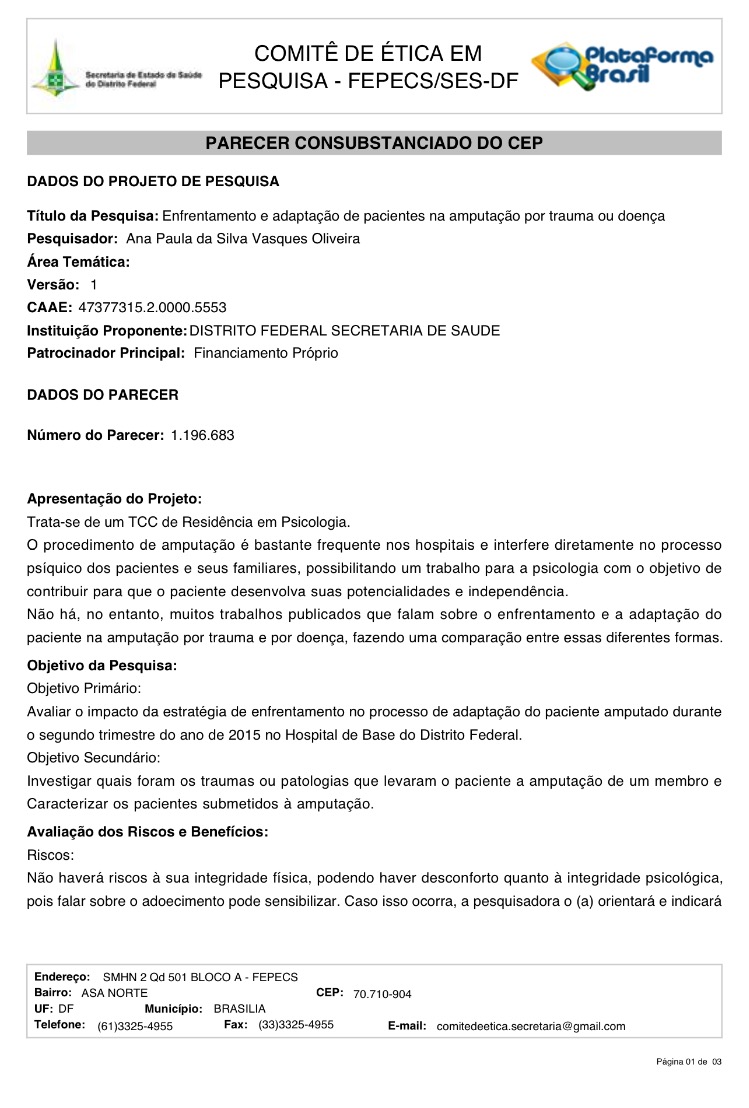 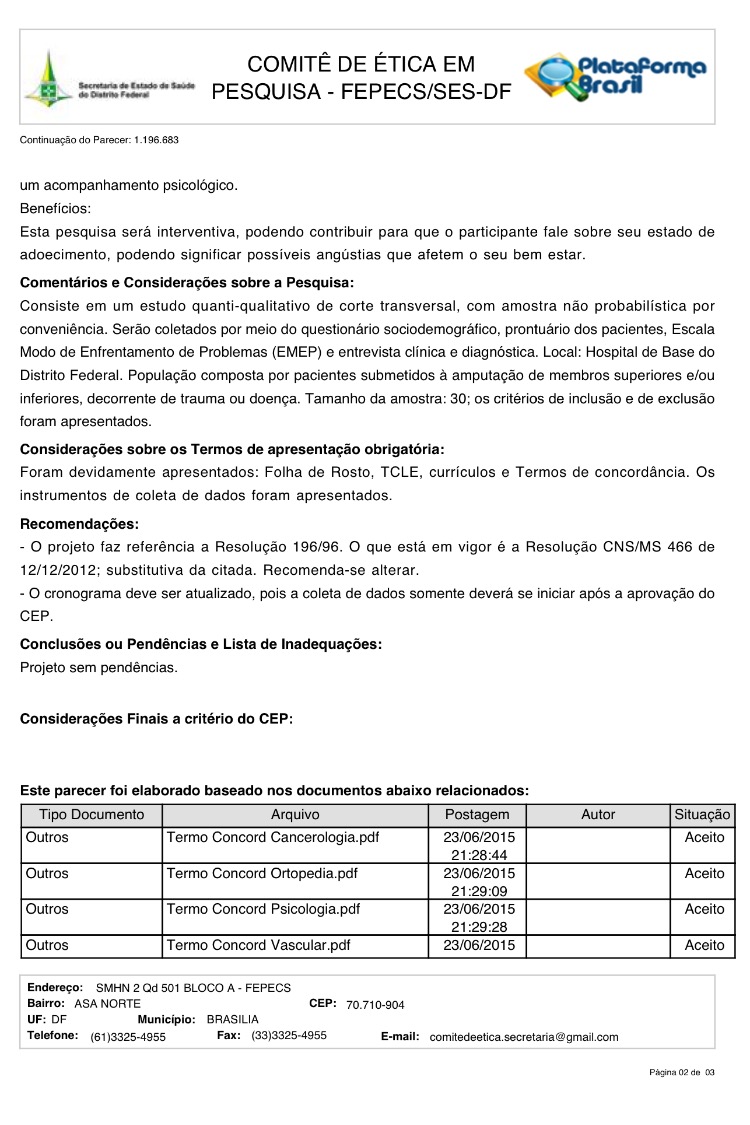 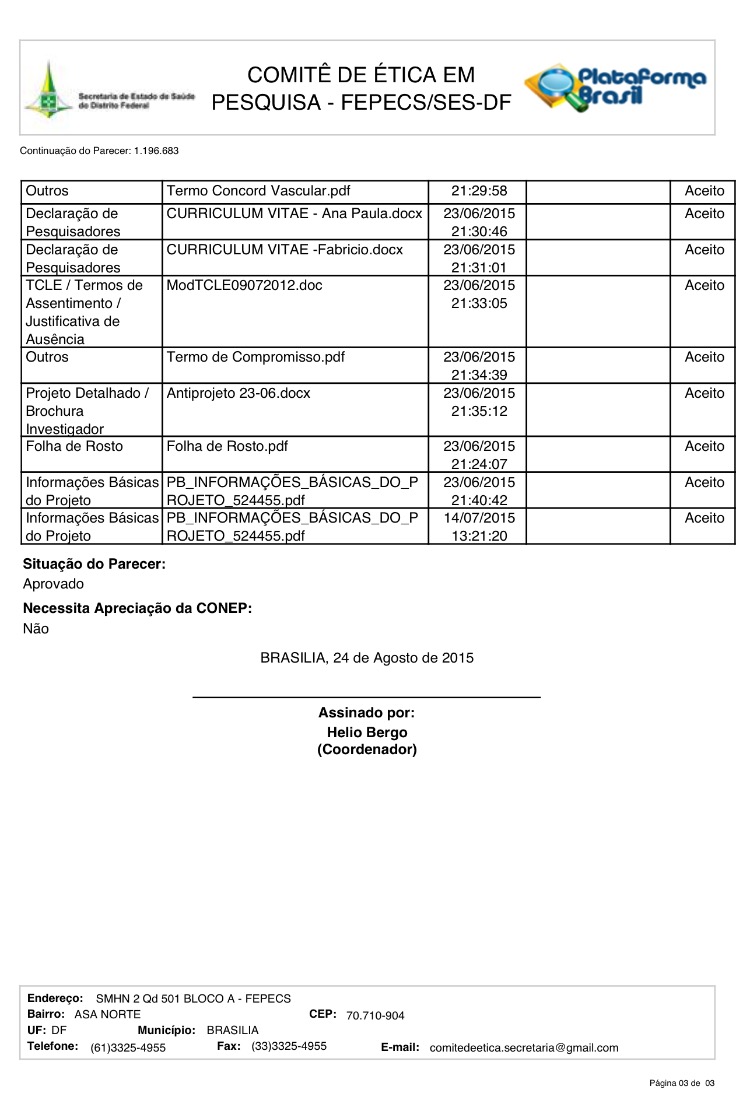 